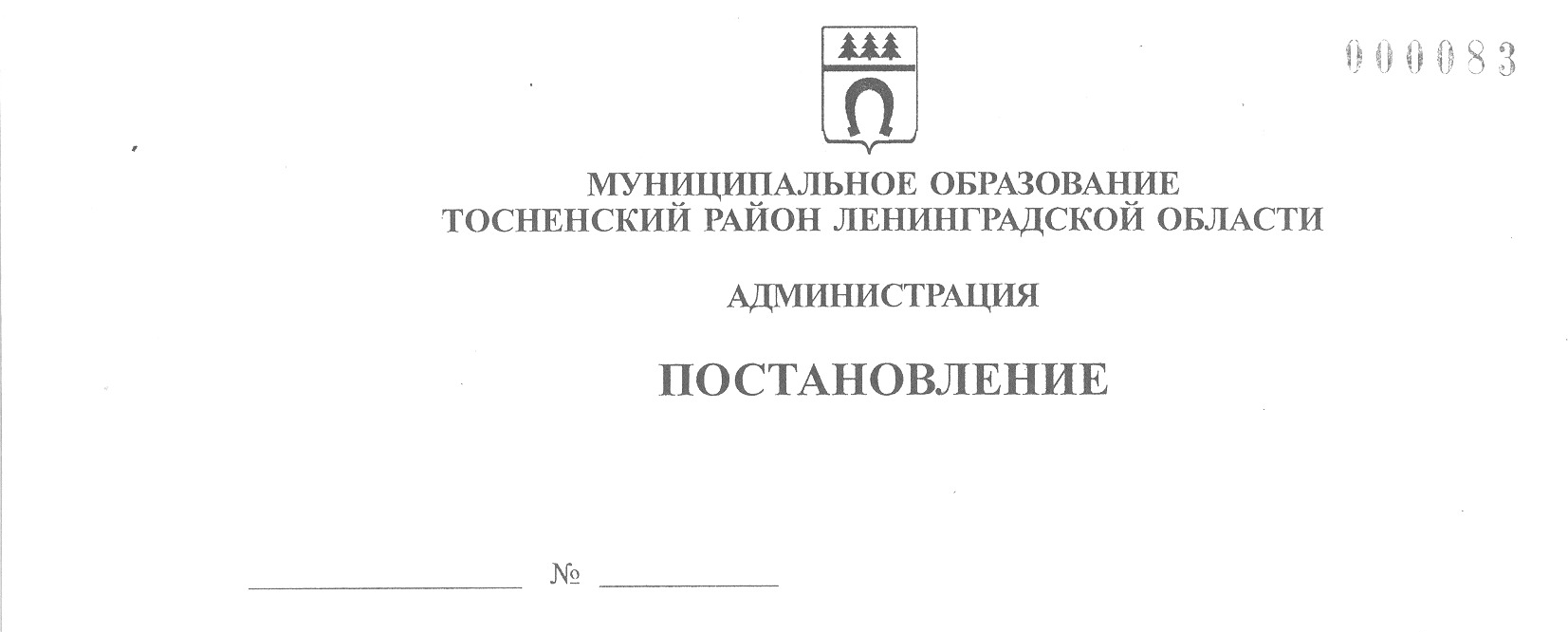 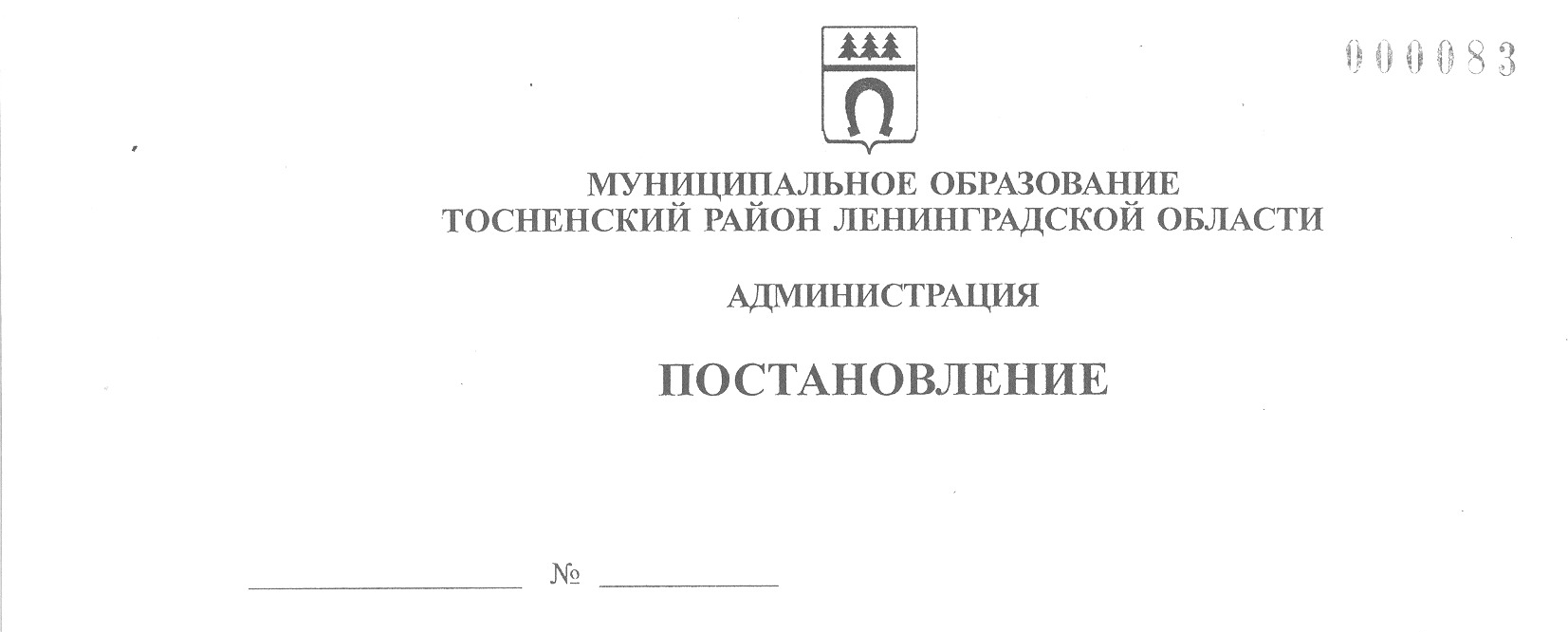 14.09.2023                                 3166-паО внесении изменений в муниципальную программу«Организация отдыха, оздоровления и занятости детейи подростков на территории муниципального образования Тосненский район Ленинградской области»В соответствии со ст. 179 Бюджетного кодекса Российской Федерации, Порядком разработки, утверждения, изменения, реализации и оценки эффективности муниципальных программ муниципального образования Тосненский район Ленинградской области и Тосненского городского поселения Тосненского муниципального района Ленинградской области, утвержденным постановлением администрации муниципального образования Тосненский район Ленинградской области от 07.12.2021 № 2850 (с учетом изменений, внесенных постановлениями администрации муниципального образования Тосненский район Ленинградской области от 13.01.2022 № 46-па, от 24.10.2022 № 3829-па), администрация муниципального образования Тосненский район Ленинградской  области ПОСТАНОВЛЯЕТ:1. Внести изменения в  муниципальную программу «Организация отдыха, оздоровления и занятости детей и подростков на территории муниципального образования Тосненский район Ленинградской области», утвержденную постановлением администрации муниципального образования Тосненский район Ленинградской области от 07.02.2022 № 277-па (с учетом изменений, внесенных постановлениями администрации муниципального образования Тосненский район Ленинградской области от 11.04.2022 № 1285-па, от 13.10.2022 № 3647-па, от 29.11.2022 № 4415-па, от 28.03.2023 № 1105-па, от 16.06. 2023 № 2159-па), изложив ее в новой редакции (приложение). 2. Комитету образования администрации муниципального образования Тосненский район Ленинградской области направить в сектор по взаимодействию с общественностью комитета по организационной работе, местному самоуправлению, межнациональным и межконфессиональным отношениям администрации муниципального образования Тосненский район Ленинградской области настоящее постановление для опубликования и обнародования в порядке, установленном Уставом муниципального образования Тосненский муниципальный район Ленинградской области.3. Сектор по взаимодействию с общественностью комитета по организационной работе, местному самоуправлению, межнациональным и межконфессиональным отношениям администрации муниципального образования Тосненский район Ленинградской области опубликовать и обнародовать настоящее постановление в порядке, установленном Уставом муниципального образования Тосненский муниципальный район Ленинградской области.4. Контроль за исполнением постановления возложить на первого заместителя главы администрации муниципального образования Тосненский район Ленинградской области Тычинского И.Ф.5. Настоящее постановление вступает в силу со дня его принятия.Глава администрации                                                                         А.Г. КлементьевЗапевалова Наталия Евгеньевна, 8(81361)258128 гаПриложение к постановлению администрациимуниципального образованияТосненский район Ленинградской области   14.09.2023                       3166-паот                            №ПАСПОРТмуниципальной программы «Организация отдыха, оздоровления и занятости детей и подростков на территории муниципального образования Тосненский район Ленинградской области»1. ОБЩАЯ Характеристика, Основные проблемы, на решение которых направлена муниципальная программа, оценка сложившейся ситуацииМуниципальная программа «Организация отдыха, оздоровления и занятости детей и подростков на территории муниципального образования Тосненский район Ленинградской области» на 2022-2026 годы (далее – Программа) является организационной основой реализации государственной политики в сфере образования Тосненского района Ленинградской области.Основной задачей  является обеспечение устойчивого развития системы отдыха детей в Тосненском районе Ленинградской области, соответствующего требованиям развития экономики района и области, современным потребностями общества и каждого гражданина.Развитие системы образования в Тосненском районе Ленинградской области осуществляется в соответствии с основными направлениями государственной политики через реализацию районной и областных долгосрочных целевых программ, мероприятий.В системе образования Тосненского района Ленинградской области функционируют образовательные организации, в 2021 году – 59 образовательных организаций, в том числе:- 27 общеобразовательных школ;- 25 дошкольных образовательных организаций;- 4 организации дополнительного образования.Число обучающихся и воспитанников на начало 2020/2021 учебного года – 16 390 человек, в 2021/2022 учебном году – 16 953 человека, в 2022/2023 учебном году – 17 279 человек.Социально-экономическая ситуация в Ленинградской области и Тосненском районе Ленинградской области характеризуется высокой концентрацией населения в городах, в связи с чем сохраняется тенденция увеличения количества школьников в городах и уменьшение в селах. Главная задача – обеспечить создание условий, способствующих отдыху детей, проживающих на территории Тосненского района Ленинградской области, с учетом приоритета детей, находящихся в трудной жизненной ситуации, а также воспитанников муниципальных спортивных, творческих учреждений и детско-молодежных общественных объединений. Основная задача организации летней оздоровительной кампании в Тосненском районе Ленинградской области – это создание условий, способствующих отдыху, оздоровлению и занятости детей и подростков, проживающих на территории района, с учетом приоритета детей, находящихся в трудной жизненной ситуации, и детей, состоящих на различных видах учета.2. Приоритеты, цели и задачи муниципальной программыОсновными приоритетами муниципальной политики в сфере образования на среднесрочную перспективу должны стать сохранение и укрепление здоровья детей, развитие системы физического воспитания.Целью муниципальной программы является осуществление в пределах своих полномочий мероприятий по обеспечению организации отдыха детей в каникулярное время.Задачи муниципальной программы: создание условий,  обеспечение устойчивого развития системы отдыха детей в Тосненском районе Ленинградской области.Экономические показатели, планируемые к достижению в 2026 году:- увеличение численности детей от 6 до 17 лет (включительно), охваченных организованными формами отдыха, оздоровления, занятости детей и подростков – 80,0%;- доля детей и подростков, имеющих после отдыха выраженный оздоровительный эффект, не менее 92,7%.Приложение 1 к муниципальной программеПлан реализации муниципальной программы «Организация отдыха, оздоровления и занятости детей и подростков на территории муниципального образования Тосненский район Ленинградской области»Приложение 2к муниципальной программеСведенияо показателях (индикаторах) муниципальной программы «Организация отдыха, оздоровления и занятости детей и подростков на территории муниципального образования Тосненский район Ленинградской области» и их значенияхИнформация о взаимосвязи целей, задач, ожидаемыхрезультатов, показателей и мероприятий муниципальной программы«Организация отдыха, оздоровления и занятости детей и подростков на территории муниципального образования Тосненский район Ленинградской области»Приложение 4 к муниципальной программеСведенияо порядке сбора информации и методике расчета показателя(индикатора) муниципальной программы«Организация отдыха, оздоровления и занятости детей и подростковна территории муниципального образования Тосненский район Ленинградской области»Сроки реализацииПрограмма реализуется в 2022-2026 годах Ответственный исполнитель муниципальнойпрограммыКомитет образования администрации муниципального образования Тосненский район Ленинградской областиСоисполнители муниципальной программыОтсутствуютУчастники муниципальной программы- муниципальные образовательные организации;- отдел по культуре и туризму администрации муниципального образования Тосненский район Ленинградской области;- отдел молодежной политики, физической культуры и спорта администрации муниципального образования Тосненский район Ленинградской областиЦели муниципальной программыОсуществление в пределах своих полномочий мероприятий по организации отдыха детей в каникулярное времяЗадачи муниципальной программыОбеспечить устойчивое развитие системы отдыха детей в Тосненском районе Ленинградской областиОжидаемые (конечные) результаты реализации муниципальной программыРазвитие системы отдыха детей: 1. Увеличение численности детей от 6 до 17 лет (включительно), охваченных организованными формами отдыха, оздоровления – 80,0%.2. Доля детей и подростков, имеющих после отдыха выраженный оздоровительный эффект, не менее 92,7%Подпрограммы муниципальной программыОтсутствуютПроекты, реализуемые в рамках муниципальной программыОтсутствуютФинансовое обеспечение муниципальной программы – всего, в том числе по годам реализацииОбщий объем ресурсного обеспечения реализации программы составит 100 103,703 тыс. рублей, их них региональный бюджет – 24 082,653  тыс. рублей, муниципальный бюджет – 76 021,050 тыс. рублей: - в 2022 году – 17 549,721 тыс. рублей, из них региональный бюджет – 4 711,052 тыс. рублей, муниципальный бюджет – 12 838,668 тыс. рублей;- в 2023 году – 21 457,340 тыс. рублей, из них региональный бюджет – 4699,217 тыс. рублей, муниципальный бюджет – 16 758,123 тыс. рублей;- в 2024 году – 20 365,545 тыс. рублей, из них региональный бюджет – 4890,792 тыс. рублей, муниципальный бюджет – 15 474,753 тыс. рублей;- в 2025 году – 20 365,545 тыс. рублей, из них региональный бюджет – 4890,792 тыс. рублей, муниципальный бюджет – 15 474,753 тыс. рублей;- в 2026 году – 20 365,553 тыс. рублей, из них региональный бюджет – 4890,800 тыс. рублей, муниципальный бюджет – 15 474,753 тыс. рублей№ п/п№ п/пНаименование муниципальной программы, подпрограммы, основного мероприятия, мероприятияОтветственный исполнитель (структурное подразделение, организация)Срок начала реализацииСрок окончания реализацииПериод финансирования мероприятия (по годам)Объем ресурсного обеспечения, тыс. руб.Объем ресурсного обеспечения, тыс. руб.Объем ресурсного обеспечения, тыс. руб.Объем ресурсного обеспечения, тыс. руб.Объем ресурсного обеспечения, тыс. руб.№ п/п№ п/пНаименование муниципальной программы, подпрограммы, основного мероприятия, мероприятияОтветственный исполнитель (структурное подразделение, организация)Срок начала реализацииСрок окончания реализацииПериод финансирования мероприятия (по годам)ВсегоВ том числеВ том числеВ том числеВ том числе№ п/п№ п/пНаименование муниципальной программы, подпрограммы, основного мероприятия, мероприятияОтветственный исполнитель (структурное подразделение, организация)Срок начала реализацииСрок окончания реализацииПериод финансирования мероприятия (по годам)ВсегоМБОБФБПрочие источники1123456789101111МП «Организация отдыха, оздоровления и занятости детей и подростков на территории муниципального образования Тосненский район Ленинградской области»Комитет образования администрации муниципального образования Тосненский район Ленинградской области20222026202217549,72112838,6684711,05211МП «Организация отдыха, оздоровления и занятости детей и подростков на территории муниципального образования Тосненский район Ленинградской области»Комитет образования администрации муниципального образования Тосненский район Ленинградской области20222026202321457,34016758,1234699,21711МП «Организация отдыха, оздоровления и занятости детей и подростков на территории муниципального образования Тосненский район Ленинградской области»Комитет образования администрации муниципального образования Тосненский район Ленинградской области20222026202420365,54515474,7534890,79211МП «Организация отдыха, оздоровления и занятости детей и подростков на территории муниципального образования Тосненский район Ленинградской области»Комитет образования администрации муниципального образования Тосненский район Ленинградской области20222026202520365,54515474,7534890,79211МП «Организация отдыха, оздоровления и занятости детей и подростков на территории муниципального образования Тосненский район Ленинградской области»Комитет образования администрации муниципального образования Тосненский район Ленинградской области20222026202620365,55315474,7534890,80011МП «Организация отдыха, оздоровления и занятости детей и подростков на территории муниципального образования Тосненский район Ленинградской области»Комитет образования администрации муниципального образования Тосненский район Ленинградской области202220262022-2026100103,70376021,05024082,653Процессная частьПроцессная частьПроцессная частьПроцессная частьПроцессная частьПроцессная частьПроцессная частьПроцессная частьПроцессная частьПроцессная частьПроцессная частьПроцессная частьКомплекс процессных мероприятий «Обеспечение отдыха детей в каникулярное время»Комплекс процессных мероприятий «Обеспечение отдыха детей в каникулярное время»Комплекс процессных мероприятий «Обеспечение отдыха детей в каникулярное время»Комплекс процессных мероприятий «Обеспечение отдыха детей в каникулярное время»Комплекс процессных мероприятий «Обеспечение отдыха детей в каникулярное время»Комплекс процессных мероприятий «Обеспечение отдыха детей в каникулярное время»Комплекс процессных мероприятий «Обеспечение отдыха детей в каникулярное время»Комплекс процессных мероприятий «Обеспечение отдыха детей в каникулярное время»Комплекс процессных мероприятий «Обеспечение отдыха детей в каникулярное время»Комплекс процессных мероприятий «Обеспечение отдыха детей в каникулярное время»Комплекс процессных мероприятий «Обеспечение отдыха детей в каникулярное время»Комплекс процессных мероприятий «Обеспечение отдыха детей в каникулярное время»1.1.Организация оздоровления и отдыха детей, подростков и молодежи в каникулярное времяОрганизация оздоровления и отдыха детей, подростков и молодежи в каникулярное времяКомитет образования администрации муниципального образования Тосненский район Ленинградской области20222026202212315,20812315,2080,0001.1.Организация оздоровления и отдыха детей, подростков и молодежи в каникулярное времяОрганизация оздоровления и отдыха детей, подростков и молодежи в каникулярное времяКомитет образования администрации муниципального образования Тосненский район Ленинградской области20222026202316214,70016214,7000,0001.1.Организация оздоровления и отдыха детей, подростков и молодежи в каникулярное времяОрганизация оздоровления и отдыха детей, подростков и молодежи в каникулярное времяКомитет образования администрации муниципального образования Тосненский район Ленинградской области20222026202414868,95214868,9520,0001.1.Организация оздоровления и отдыха детей, подростков и молодежи в каникулярное времяОрганизация оздоровления и отдыха детей, подростков и молодежи в каникулярное времяКомитет образования администрации муниципального образования Тосненский район Ленинградской области20222026202514868,95214868,9520,0001.1.Организация оздоровления и отдыха детей, подростков и молодежи в каникулярное времяОрганизация оздоровления и отдыха детей, подростков и молодежи в каникулярное времяКомитет образования администрации муниципального образования Тосненский район Ленинградской области20222026202614868,95214868,9520,0001.2.Организация отдыха детей в каникулярное времяОрганизация отдыха детей в каникулярное времяКомитет образования администрации муниципального образования Тосненский район Ленинградской области20222026202213,1551,32011,8351.2.Организация отдыха детей в каникулярное времяОрганизация отдыха детей в каникулярное времяКомитет образования администрации муниципального образования Тосненский район Ленинградской области2022202620230,0000,0000,0001.2.Организация отдыха детей в каникулярное времяОрганизация отдыха детей в каникулярное времяКомитет образования администрации муниципального образования Тосненский район Ленинградской области2022202620241,3201,3200,0001.2.Организация отдыха детей в каникулярное времяОрганизация отдыха детей в каникулярное времяКомитет образования администрации муниципального образования Тосненский район Ленинградской области2022202620251,3201,3200,0001.2.Организация отдыха детей в каникулярное времяОрганизация отдыха детей в каникулярное времяКомитет образования администрации муниципального образования Тосненский район Ленинградской области2022202620261,3201,3200,0001.3.Организация отдыха  детей, находящихся в трудной жизненной ситуации, в каникулярное времяОрганизация отдыха  детей, находящихся в трудной жизненной ситуации, в каникулярное времяКомитет образования администрации муниципального образования Тосненский район Ленинградской области2022202620225221,357522,1404699,2171.3.Организация отдыха  детей, находящихся в трудной жизненной ситуации, в каникулярное времяОрганизация отдыха  детей, находящихся в трудной жизненной ситуации, в каникулярное времяКомитет образования администрации муниципального образования Тосненский район Ленинградской области2022202620235242,640543,4234699,2171.3.Организация отдыха  детей, находящихся в трудной жизненной ситуации, в каникулярное времяОрганизация отдыха  детей, находящихся в трудной жизненной ситуации, в каникулярное времяКомитет образования администрации муниципального образования Тосненский район Ленинградской области2022202620245495,273604,4814890,7921.3.Организация отдыха  детей, находящихся в трудной жизненной ситуации, в каникулярное времяОрганизация отдыха  детей, находящихся в трудной жизненной ситуации, в каникулярное времяКомитет образования администрации муниципального образования Тосненский район Ленинградской области2022202620255495,273604,4814890,7921.3.Организация отдыха  детей, находящихся в трудной жизненной ситуации, в каникулярное времяОрганизация отдыха  детей, находящихся в трудной жизненной ситуации, в каникулярное времяКомитет образования администрации муниципального образования Тосненский район Ленинградской области2022202620265495,281604,4814890,800№ 
п/пПоказатель (индикатор)
 (наименование)Ед.  
измеренияЗначения показателей (индикаторов)Значения показателей (индикаторов)Значения показателей (индикаторов)Значения показателей (индикаторов)Значения показателей (индикаторов)Значения показателей (индикаторов)Значения показателей (индикаторов)№ 
п/пПоказатель (индикатор)
 (наименование)Ед.  
измеренияБазовый период  
(2021 год)
Первый
год   
реализации (2022) Второй
год   
реализации (2023)Третий
год   
реализации (2024)Четвертый год      
реализации(2025)Последний
год      
реализации(2026)1234567891.Увеличение численности детей от 6 до 17 лет (включительно), охваченных организованными формами отдыха, оздоровления – 80,0%%80,080,080,080,080,080,02.Доля детей и подростков, имеющих после отдыха выраженный оздоровительный эффект, не менее 92,7%%92,792,792,792,792,792,7Приложение 3к муниципальной программеЦель муниципальной программы/подпрограммыЗадача муниципальной программы/подпрограммыОжидаемый результат муниципальной программы/подпрограммыОсновное мероприятие (проект/подпрограмма)Показатель муниципальной программы/подпрограммы12345Осуществление в пределах своих полномочий мероприятий по организации отдыха детей в каникулярное времяОбеспечить устойчивое развитие системы отдыха детей в Тосненском районе Ленинградской областиУвеличение численности детей от 6 до 17 лет (включительно), охваченных организованными формами отдыха, оздоровления, занятости детей и подростков.Увеличение доли детей и подростков, имеющих после отдыха выраженный оздоровительный эффект«Организация оздоровления и отдыха детей, подростков и молодежи в каникулярное время».«Организация отдыха детей в каникулярное время».«Организация отдыха детей, находящихся в трудной жизненной ситуации, в каникулярное время»1. Увеличение численности детей от 6 до 17 лет (включительно), охваченных организованными формами отдыха, оздоровления – 80,0%.2. Доля детей и подростков, имеющих после отдыха выраженный оздоровительный эффект, не менее 92,7%№ 
п/пНаименование показателяЕд. 
изм.Определение  
показателя   
Временные  характеристики 
Алгоритм  
формирования (формула)  
показателя и
методические пояснения  
Базовые   
показателиМетод 
сбора и индекс
формы 
отчетностиОбъект наблюдения 
Охват
совокупности
123456789101Увеличение численности детей от 6 до 17 лет (включительно), охваченных организованными формами отдыха, оздоровления – 80,0%%Показатель характеризует уровень охвата детей от 6 до 17 лет организованными формами отдыха и оздоровления, позволяет в динамике оценить результаты реализации мероприятий, направленных на решение задачи обеспечения организованными формами отдыха и оздоровления детей. Определяется как отношение численности детей от 6 до 17 лет, охваченных организованными формами оздоровления и отдыха детей,  к общей численности детей от 6 до 17 лет. Показатель в целом по району определяется как среднее значение показателей по муниципальным образовательным организациямГодовая, за отчетный периодА/В*100% ,где:А – численность охваченных организованными формами детей от 6 до 17 лет;В – численность детей от 6 до 17 лет80,0Мониторинг, проводимый комитетом образования администрации муниципального образования Тосненский район  Ленинградской областиЧисленность детей, человекСплошной2Доля детей и подростков, имеющих после отдыха выраженный оздоровительный эффект, не менее 92,7%%Показатель характеризует степень оздоровления детей, охваченных организованными формами оздоровления и отдыха, позволяет в динамике оценить результаты реализации мероприятий, направленных на решение задачи обеспечения организованными формами отдыха и оздоровления детей района. Определяется как отношение численности детей, имеющих после отдыха выраженный оздоровительный эффект, к общей численности детей, охваченных организованными формами отдыха и оздоровления района. Показатель в целом по району определяется как среднее значение показателей по муниципальным образовательным организациям Годовая, за отчетный периодА/В*100% ,где:А – численность охваченных организованными формами оздоровления и отдыха детей, имеющих выраженный эффект оздоровления;В – численность детей, охваченных организованными формами оздоровления и отдыха92,7Мониторинг, проводимый комитетом образования администрации муниципального образования Тосненский район  Ленинградской областиЧисленность детей, человекСплошной